от 22 ноября 2022 года									         № 1336О внесении изменений в постановление администрации городского округа
 город Шахунья Нижегородской области от 19.02.2014 № 137 «Об утверждении наблюдательного совета муниципального автономного учреждения «Физкультурно-оздоровительный комплекс «Атлант» в г. Шахунья»В связи с кадровыми изменениями администрация городского округа город Шахунья Нижегородской области п о с т а н о в л я е т :Внести изменения в постановление администрации городского округа город Шахунья Нижегородской области от 19.02.2014 № 137 «Об утверждении наблюдательного совета муниципального автономного учреждения «Физкультурно-оздоровительный комплекс «Атлант» в г. Шахунья» (с изменениями от 16 июля 2015 года № 835, от 4 сентября 2020 года № 780) изложив п. 2 в новой редакции:«2.	Персональный состав наблюдательного совета:Со дня вступления в силу настоящего постановления признать утратившими силу:постановление администрации городского округа город Шахунья Нижегородской области от 16 июля 2015 года № 835 «О внесении изменений в постановление администрации городского округа город Шахунья Нижегородской области от 19.02.2014 года № 137 «Об утверждении наблюдательного совета муниципального автономного учреждения «Физкультурно-оздоровительный комплекс «Атлант» в г. Шахунья»;2.2.	постановление администрации городского округа город Шахунья Нижегородской области от 4 сентября 2020 года № 780 «О внесении изменений в постановление администрации городского округа город Шахунья Нижегородской области от 19.02.2014 № 137 «Об утверждении наблюдательного совета муниципального автономного учреждения «Физкультурно-оздоровительный комплекс «Атлант» в г. Шахунья».Начальнику общего отдела администрации городского округа город Шахунья Нижегородской области обеспечить опубликование посредством размещения настоящего постановления на официальном сайте администрации городского округа город Шахунья Нижегородской области и в газете «Знамя Труда».Настоящее постановление вступает в силу после его официального опубликования на официальном сайте администрации городского округа город Шахунья Нижегородской области и в газете «Знамя Труда».Контроль за исполнением настоящего постановления возложить на заместителя главы администрации, начальника Управления по работе с территориями и благоустройству администрации городского округа город Шахунья Нижегородской области Софронова Ю.А.Глава местного самоуправлениягородского округа город Шахунья							   О.А.Дахно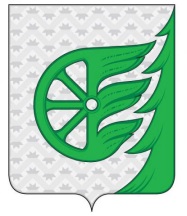 Администрация городского округа город ШахуньяНижегородской областиП О С Т А Н О В Л Е Н И ЕСофронов Юрий Алексеевич- заместитель главы администрации, начальник Управления по работе с территориями и благоустройству администрации городского округа город Шахунья Нижегородской области, председатель наблюдательного совета.Елькин Олег Анатольевич- и.о. начальника Управления экономики, прогнозирования, инвестиционной политики и муниципального имущества городского округа город Шахунья Нижегородской области.Вахрамеев Александр Викторович- начальник сектора по спорту администрации городского округа город Шахунья Нижегородской области.Варакин Павел Сергеевич- директор ООО «Элла», депутат Совета депутатов городского округа город Шахунья Нижегородской области (по согласованию).Сандомирская Галина Анатольевна- заместитель директора по учебно-воспитательной работе МАУ «ФОК «Атлант» в г. Шахунья» (по согласованию)».